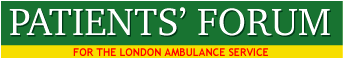     PATIENTS’ FORUM PRIORITIES FOR 2019     Final versionAction one: Introduce a traffic light system for Forum priorities to monitor progress and share progress and outcomes with Forum members, Healthwatch, LAS, LAS Commissioners, CQC and NHS Improvement.Action two:Invite Heather Lawrence and Garrett Emmerson to address the Forum on the aspirations of the LAS in relation to leadership, governance, patient empowerment, empowerment of front line staff, cultural change, delivery of the LAS strategy and the influence of the LAS within the STP network. Action three: In view of the increasing range of issues being prioritized by the Forum, we will submit bids for funding, to ensure that the Forum has the administrative and research capacity to campaign more effectively to achieve our objectives. PRIORITY ONEAMBULANCE QUEUES CONTINUE TO BE A MAJOR RISK FOR PATIENT SAFETY IN LONDONThe Forum held a public meeting at City Hall in 2018 to highlight unacceptable    delays for ambulance crew discharging patients to London A&E departments.       In 2017 about 1000 hours of ambulance time were wasted each week as a result         of discharges to A&E that took more than 15 minutes (the designated time). In           November 2018, 5345 hours were wasted (handovers in excess of 15 minutes).        In the same month 6384 patients waited 30 minutes for handover and 635        patients waited 60 minutes or more for handover.      A shortage of beds is a major cause of ambulance queuing. Blocked beds are        often due to a shortage of appropriate services in the community, as well as the        ‘revolving door’ phenomenon, where patients are discharged and readmitted        within days or weeks, because of poor discharge arrangements or deterioration        of the patients health. A 7 day effective discharge service is urgently needed.         The worst A&E hospitals queues in November 2018 were: Queen’s in      Romford (2453 hours), Croydon (1733), North Middlesex and St Georges (1546),       Whipp’s Cross (1503) and Newham (1439).       Some Healthwatches have carried out A&E visits and surveys and their reports         will be used to support the development of our evidence base.         Noted that the original ARP targets, e.g. level 2 (18 minutes) in practice are          sometimes extended up to 40 minutes. ACTION PLAN       a) Publicise comparative data pan-London, and by hospital, over         the past three years showing where improvements are taking place and        highlighting areas where the situation is getting worse. The ‘London          Casualty Waits Bulletin’ will be produced bi-monthly.        b) Invite the Medical Director for NHS London/Regional Medical Director,           Dr Vin Diwakar; the NHSE Medical Director for Emergency Care, Professor            Keith Willett; a member of the Sheffield University specialist ARP          Group and David Prentice, Royal College of Emergency Medicine to         address the Forum meeting on further actions to address the major issue         of handover delays and the relevance of ARP. Involve Age UK, Diabetes         UK, Mind and the Sickle Cell Society.        c) Consider the impact of the imminent Green Paper on Social Care on         hospital discharge and bed blocking.       LAS CONTACT: Trisha Bain and Paul Woodrow.        FORUM LEADS: Malcolm Alexander, James Guest, Joseph Healy.  PRIORITY TWO  2.0 ACCESS TO THE SECURE ENVIRONMENTS FOR LAS FRONT LINE STAFF  2.1 The Forum has received several reports from paramedics of long delays in                    gaining access to patients requiring emergency care in prisons, including          patients who have self-harmed. No data is available from the LAS on the time          taken from arrival at prisons to the time when the patient is seen. Long delays         are also reported when ambulances leave secure environments. There is an        MoU between the LAS and the prison service, but it is not clear if this is being        implemented – it does not include institutions other than the prison service, e.g.        Immigration Removal Centres and Youth Offender Centres.   2.2 ACTION PLAN       The issue of access to patients in the secure environment will be raised          with Prison’s Minister Rory Stewart. A meeting will be arranged with the           head of prison health in NHS England, Kate Davies. Arrangements will be          made with the LAS to monitor implementation of the MoU and to request           inclusion of all secure environments within the document. Visits will also          be arranged to get a closer look at problems within secure environments.          FOI Act requests have been sent to Governors & managers of all secure          environment establishments in London to gather more information about          access arrangements for emergency ambulance services.         LAS CONTACT: Lyn Sugg        FORUM LEADS: David Payne and MA        PRIORITY THREE        3.0 MONITORING EOC AND 111 SERVICES        3.1 Forum members carry out annual visits to the EOC at Waterloo and Bow.          The objective of these visits is to gain a detailed and deep understanding of the          work of the EOC, and to consider whether there are recommendations that           the Forum should propose to bring about service improvements for people who          call the EOC and patients for whom calls are made. The visits will in future          be thematic, e.g. in 2019 the focus will be on responses to calls made in          relation to patients in a mental health crisis (including suicidal ideation). These          monitoring visits will be extended to 111 services in south east London in March           2019, and possibly to the north east London 111 service.         3.2 ACTION PLAN        Members have been invited to participate in visits to EOC. We will ensure           members are fully briefed and have sample questions to use during these          visits. Members will be invited to attend visits at both Bow and Waterloo          and produce short reports on their findings and recommendations for          service improvement.         LAS CONTACT: Pauline Cranmer.        FORUM LEADS: EXECUTIVE COMMITTEE        A similar approach will be used for 111 visits, but in addition focus          groups will be promoted for service users, to enable them to provide more          information about their experience of the 111 service. Members working            with other 111 services will be invited to advise on the development of          effective PPI in the LAS 111 services.         LAS CONTACT: Tracy Pidgeon.        FORUM ADVISERS: NATALIE TEICH, ELAINA ARKEOOL, JAN MARRIOTT               PRIORITY FOUR        4.0 COMPLAINTS CHARTER & COMPLAINTS INVESTIGATION        4.1 The LAS Complaints Charter was completed in 2017 and is attached.              Managers in the LAS have not distributed the Charter to complainants or          to LAS members and have declined to do so. The Charter is available on          the LAS website but is invisible unless the viewer notices the following          sentence: “Please also see our complaints charter, developed with our            Patients’ Forum for more details of our approach to managing complaints.”       We are very pleased that the Charter will now be referred to in         acknowledgement letters to complainants. We will continue to campaign for         greater access for people considering making complaints, because the Charter         provides critical and very positive assurances to people who wish to make         complaints.         The Forum is working closely with the LAS Chair, Kaajal Chotai and Gary             Bassett from the complaint’s and quality teams, to carry out monthly joint audits           of complaints. We will jointly recommend how the process can be made more          sensitive to the needs of people who have complained, and how the complaints          system can positively improve front line services.         4.2 ACTION PLAN        The Forum has raised the Complaints Charter access issue with the LAS Chair,          Heather Lawrence, Trisha Bain, Chief Quality Officer, Kaajal Chotai and the          LAS Communications Department. The Charter will be shared with the CQC           and You and Yours.         A team of 3 Forum members will examine a sample of complaints each          month jointly with Heather Lawrence, Kaajal Chotai, Deputy Director of           Quality, Governance and Assurance and Gary Bassett, Head of Complaints.         Recommendations will be made, where appropriate, to improve the outcome of            complaints investigations and to show how service improvements can be          implemented as a result of complaints investigations. We will also propose          methods for gathering responses from complainants on the outcome of their           complaint.          LAS CONTACTS: Heather Lawrence, Kaajal Chotai and Gary Bassett        FORUM LEADS: Beulah East, Angela Cross-Durrant, Adrian Dodd and           Malcolm Alexander       PRIORITY FIVE       5.0 MENTAL HEALTH CARE       5.1 Mental health care is a strategic priority for the LAS and they have six         Mental health nurses who work in the EOC, plus a mental health nurse         manager. They have recently introduced a pilot mental health car, with a nurse        and paramedic to respond to patients in mental health crisis and ran an        excellent Whose Shoes event on February 7th to share views of the problems of         current mental health services and ways of fixing the problems. Long waits for           people in a mental health crisis to get into places of safety, and getting         advanced mental health paramedics to rapidly support patients detained under         s135 and s136 are major priorities for enhanced patient care. We will also focus         on the need of young people with mental health problems, whose needs are         often inadequately met.         5.2 ACTION PLAN       The Forum will hold two meetings each year to review progress made            by the LAS in the implementation of their strategy, in which the priorities          are the care of people with mental health problems, those who have fallen,          maternity care, urgent care and end of life care.         The Forum will focus on how the LAS responds to the needs of young          people and children, who are suffering a mental health crisis, including          the safeguarding procedures for young people and collaborative work          with CAMS.       Other areas of focus in 2019 include promoting access to Patient Specific          Protocols (PSPs) and care plans for patients with complex mental health         needs; focusing on the development of appropriate hospital environments          to receive patients requiring mental health crisis care; removing the         inappropriate EOC question re ‘violence’ to 999 callers concerning         patients in a mental health crises, and hearing the voices of patients who         have received LAS care when in a mental health crisis including those         who have used NETS.        LAS CONTACTS: Carly Lynch, Ginika Achokwu,        FORUM LEADS: Malcolm Alexander, Charli Mitchell (Mind)       PRIORITY SIX       6.0 END OF LIFE CARE        6.1 End of Life Care is one of the LAS’s five strategic Pioneer Services and a         high priority for the Forum. We share the LAS’s objective to have a more         specialised response from staff with greater expertise, so that better care can be         provided.       EoLC proposed developments include enhancing the skills and knowledge of all         front line staff, improved care pathways for patients in the last phase of life,          supporting patients with a plan to receive their care at home or in a community         setting, avoiding unnecessary conveyance to hospital by improving access to ‘at         home’ medications and building specialist teams to support symptom         management. These approaches are being developed alongside Single Point        of Access arrangements, including for example which local hospices or         nursing homes can take patients at end of life rather than choosing A&E.        6.2 ACTION PLAN        The Forum will work closely with the clinical and evaluation team for End           of Life Care, which is funded by Macmillan for two years. We shall monitor         the enhanced education and training of front line staff in end of life care,         and particularly focus on each staff group getting appropriate training for         their grade and skill set. We shall also focus on the effectiveness of         Connect my Care (CmC) and Patient Specific Protocols (PSPs) in relation         to their role in ensuring patients get the right care first time. We shall         develop methods for getting feedback from carers regarding the          effectiveness of LAS EoL care. The Forum will also contribute to the LAS         conference on EoLC on March 2019 which will be an opportunity to share          best practice.         LAS CONTACTS: EoL team.          FORUM LEADS: Angela Cross-Durrant, Lynn Strother        PRIORITY SEVEN        7.0 SICKLE CELL DISORDERS        7.1 Since the start of the Forum’s sickle cell campaign with the LAS, there has           been significant progress in relation to statutory training and the experience of          patients with sickle cell disorders, who have received care from the LAS.        Work continues with the Sickle Cell Society and the LAS Academy in           relation to pain control for children and young people, and production of a staff           training video which should be available in 2019.       7.2 ACTION PLAN         The priority for 2019 will be to ensure that staff training in relation to         sickle cell disorders is kept up to date, and working with CARU, who we        hope will carry out a new survey of people with sickle cell disorders who          have used LAS services. The Forum will also ensure that people with          sickle cell disorders, who have complex needs are aware of how they can             establish a Patient Specific Protocol with the LAS, through our link         with the Sickle Cell Society.       LAS CONTACTS: Trisha Bain, Angela Hilliard        FORUM LEADS: Kye Gbanbola, Eula Valentine, John James       PRIORITY EIGHT       8.0 RACE EQUALITY IN THE LAS       8.1 The LAS is now committed to race equality and demonstrates this though           policy and strategy at the Board, Chair and Chief Executive levels. The LAS           equality consultant is fully committed to transforming the LAS into a racially         diverse organization that reflects the diversity of London. The LAS accepted the          Forum recommendation for a race equality annual VIP award and this he has         been implemented.        LAS Board NEDS lack racial diversity, and the percentage of paramedics from a           BME heritage has decreased from 7% to 6% 2017-2018. There are very few         LAS Emergency Ambulance Crew (EAC) from a BME heritage, a fact confirmed         during our interaction with EACs on the paramedic course at the LAS Academy.        8.2 ACTION PLAN       The Forum will establish a Race Equality Task Group to monitoring and            support to development of race equality in all areas of LAS recruitment,          staffing, governance and patient care. Data will be collected from comparable         organizations across London where greater progress has been made in         achieving racial diversity and evidence will be collected on progress in the         Metropolitan Police, Fire Brigade and local authorities. The terms of         reference for the group are as follows:      Terms of ReferenceTo carry out, identify and research into organisation that have    significantly increased the percentage of people from BME heritages on Boards and in their workforce;To invite the LAS to identify representatives to join the Task Group,  including a representative of front line staff;To include in the bodies identified as having enhanced equality and diversity  in their workforce, other ambulance services, the fire services and police forces, and other public sector organisations;To liaise with representatives of organisations that have made significant  progress with the achievement of E&D to learn of processes, procedures and any training used;To establish exemplars of good practice that have succeeded in achieving    raised recruitment/promotion of people from BME heritages;To produce a detailed report, containing examples of processes, practices,    data, etc., that can be referred to in terms of successes achieved;To produce recommendations that contribute to the LAS's current   attempts to increase the percentage of employees, particularly front-line employees, Board Members and others from BME heritages to reflect better London's population.       LAS CONTACT: Melissa Berry, Patricia Grealish       FORUM LEADS: Dora Dixon-Fyle, Audrey Lucas, Beulah East, Joseph        Healy, Sister Josephine Udine.       PRIORITY NINE        9.0 RESPONDING TO THE NEEDS OF HEAVILY INTOXICATED PATIENT       9.1 The Forum made a recommendation to the Clinical Quality Review Group        (CQRG) of the CCG,  regarding the commissioning of a service to ensure that         heavily intoxicated patients on the street receive safe care, and only go to A&E          when this is clinically necessary. We have also raised this issue with Dr Fenella         Wrigley, Garrett Emmerson and with Paul Woodrow at the LAS AGM.        We have been unable to find review papers of the pros and cons for these           services in London to assess potential benefits. The LAS does not appear to         have carried out any research in relation to an objective clinical analysis        to assess possible benefits. Garrett Emmerson has explained in detail the         position of the LAS and this is attached.         Other ambulance services, use alcohol recovery services and the government           provides funding to support these services, e.g. West Midlands AS. This type of          service development would be consistent with the NHSE 10 Year Plan          published on January 7th 2019, and the LAS strategy which specifically           promotes the avoidance of dispositions to A&E.        In response to our enquiry, West Midlands Ambulance Service (WMAS) replied:         “We will be running our service across the festive period in Broad Street,          Birmingham. I haven't got any published evidence on this, but I do recall that          there was an evaluation of the Soho Alcohol Recovery Centre (SARC) when I          worked in London; my memory is that the evidence is that they are very cost          effective; it's the funding mechanism that doesn't work, particularly for          somewhere like London - the Central London CCGs funded the SARC, but          many of the people that benefitted from the service weren't from the CCG area,          so the funding CCGs didn't benefit from the investment.         9.2 ACTION PLAN        a) Obtain copy of review of the Soho Alcohol Recovery Centre (SARC) and               CARU review documents        b) Enquire from NHSE re national funding of alcohol recovery projects and              outcome analysis        c) Contact All Party Parliamentary Group on Alcohol Harm to seek their advice              on the role of ambulance services on recovery from alcohol intoxication.           http://www.ias.org.uk/uploads/pdf/HSR/TheFrontlineBattle.pdf        d) Request information from A&E departments on the impact of heavily              intoxicated patients on service delivery.        e) Ask LAS how their ‘leave at scene policy relates to heavily intoxicated              patients’.         f) Produce a report on the benefits and disadvantages of alcohol recovery             projects.         LAS CONTACT:  Garrett Emmerson, Paul Woodrow,          Dr Fenella Wrigley (Medical Director).         FORUM LEADS: Dr Joseph Healy                PRIORITY TEN         10.0 DEFIBRILLATOR INSTALLATION         10.1 After our successful campaigns with Sainsbury’s and John Lewis to install              Defibrillators, the Forum attempted to influence Boots to install, but this           campaign has so far failed because of the intransigence of the UK leadership           of Boots. The Forum successfully continued the campaign with other bodies,             e.g. the English Martyrs Church in Southwark and a Lambeth Community          organisation: ‘We are 336’.          Partly as a result of the Forum’s interaction with Public Health England, the            Mayor of London gave a speech on October 16th promoting the training of            people in London in CPR. The Mayor has also been asked by Dr Onkah           Sahota to support activities around Maria Caulfield’s parliamentary Defibrillator           Bill         The Forum has produced a new publication Resuscitation News, to advise the           community on legal issues associated with the installation and use of          defibrillators, and has also worked with the LAS to train 20 members in CPR          and the use of defibrillators.        10.2 ACTION PLAN        a) The Forum will continue its campaign to support the Defibrillator Bill, which is          being sent back to the House of Commons on March 15, 2019 for its second          reading  and continue to support the Bill on its passage through the Commons          and Lords        b) We will campaign to encourage schools to install defibrillators and train          school children in their use starting with the London Borough of Southwark,           where we have strong contacts.         c) Produce a new version of Defibrillator News to promote the Defibrillator Bill.        LAS CONTACT: Chris Hartley-Sharpe        FORUM LEADS: Malcolm Alexander, Joseph Healy, Dora Dixon-Fyle.APPENDIX – ALCOHOL SERVICESFrom: Garrett Emmerson (Garrett.Emmerson@lond-amb.nhs.uk)Dear Malcolm,Mon, 4 Feb 2019 16:43I promised to come back to you, following our discussion on 24 January, in respect of our support for heavily intoxicated patients.  As you know, we attend alcohol related incidents all year round, not just over the Christmas and New Year period, in fact December is an average month in terms of volume of incidents.  We attended almost 64,000 alcohol related incidents in 2018, accounting for just under 6% of total face to face incidents (during December 2018, we attended just over 6,000 alcohol related incidents, accounting for 6% of the total face to face incidents that month).   As with any call we receive, patients are triaged and resources dispatched accordingly to ensure patient safety. Every alcohol-related call we attend unnecessarily, means a crew is not available for another patient who might be seriously ill or injured.  As you say, some the people we go to who’ve had too much to drink, don’t need an ambulance on blue lights; they need to get home and sober up safely.  Although we have provided mobile treatment centres in the past, we haven’t found them to be the most efficient use of our services and we have therefore focussed on supporting other partner organisations.  As a couple of examples:·          Westminster City Council piloted a  ‘night hub’ on Saturday nights between 1-22 December, to provide a safe space for people who have drunk too much or need other forms of help. Council staff and volunteers ran the service, with St John Ambulance providing first aid.  From the end of February, the hub will operate  on Friday and Saturday nights. WCC have funding in place to run the centre for two years. We have supported WCC’s associated publicity campaign for the pilot on social media.·          In addition, as part of our winter planning this year, the Trust’s  Cycle Response Unit (CRU) has increased its collaborative working with selected partner organisations.  A joint City of London Police and London Ambulance Service CRU has been operational in the winter evenings to provide assistance to the large numbers of people who celebrate in the City.  Such celebrations can result in significant numbers of alcohol related calls and the initial trial of this project two years ago resulted in a large number of patients being managed appropriately without the need for ambulance attendance or hospital conveyance.  The presence of the police as part of this unit assists in ensuring the safety of the cycle responder.  The CRU will also be operating from key transport hubs at peak commuter periods to aid the early response to anyone becoming unwell on trains.  Such incidents not only cause significant disruption to the transport network but also increase the numbers of ambulance related calls due to other people becoming unwell on stationary trains. Going forward, LAS will work in collaboration with local authorities to identify areas where the use of alcohol recovery centres would help to reduce ambulance requests for people suffering from the effects of alcohol.I hope this is helpful.Regards,Garrett EmmersonChief Executive OfficerLondon Ambulance ServiceMATTERS OF CONCERN – NOT PRIORITIES FOR 2019        11.0 TRAFFIC DENSITY        11.1 There is little information about the impact of traffic density and cycle lanes          on the speed of ambulances attending emergency calls, e.g. responses to          cardiac  arrests and strokes. The Mayor claims that cycle lanes do not slow          down traffic and states the volume of delivery vans in London is          the greatest impediment to traffic speed.         11.2 ACTION PLAN        Press the LAS and Mayor to produce data on the impact of traffic flows          and road restrictions on the speed of arrival of ambulances over recent          years. Request plans to increase the speed of ambulance movement and          arrival to meet the needs of seriously ill patients.         LAS CONTACT: Rachel Fothergill for the clinical research base          and Paul Woodrow.         12.0 BARIATRIC CARE        12.1 The CQC in their inspection noted weaknesses in the quality and           effectiveness of the LAS service provided to bariatric patients. The Forum has          raised this issue continuously with the LAS, and was informed that plans were          being developed to ensure that bariatric care meets the needs of patients.          However, although plans were presented to the Executive Team of the LAS, the          Forum has been unable to identify any agreed plans for the development of this          service.         The LAS has no data on the size of the bariatric population or on the most           effective way of meeting their needs. The number of patients in this           category is not known, despite the fact that each time a bariatric vehicle is           sent to a patient this is done on a contractual basis with St John’s Ambulance           or through the HART.           Data on the specific needs of this group of patients is not  held in the EOC, so           delays in receiving emergency care are likely, because a general ambulance is           sent to the patient initially and the crew may then have to call for a bariatric            vehicle to take the person to hospital.          In addition there are concerns that staff, unless provided with the right             vehicles and equipment, are at risk of back injuries when carrying           bariatric patients – this problem may particularly affect older staff. Such injuries           are very common amongst front line ambulance staff.            12.2 ACTION PLAN          a) Invite Paul Woodrow, Director of Operations to a public meeting of the            Forum to discuss the development of the bariatric care service. Invite the              LAS trade unions to attend in relation to staff health issues, and CARU            to share information they have on the care of bariatric patients. Involve              Natalie Teich who represents the Forum on CARU committees.           b) Ask St John’s if they have data on use of the bariatric care services            for London          c) Formally request that the LAS writes to bariatric patients to get their           agreement to enable the Forum to gather views about their experience of            the service.           d) Advise the CQC about the bariatric care meeting and invite them to            attend.           LAS CONTACT: Paul Woodrow          FORUM LEADS: Malcolm Alexander, Dora Dixon-Fyle          13.0 STROKE CARE          13.1 The Forum’s lead on stroke care Courtney Grant worked with the LAS              medical directorate in 2018 on the production of a staff training video             (to be placed on Forum website) to assist in the diagnosis of stroke             including the importance of identifying aphasia as a diagnostic             determinant of stroke.          13.2 ACTION PLAN: We will continue to focus on the effective training of               staff in the diagnosis of stroke and the roll out of the stroke video to all             front line staff. We shall also explore with the LAS how they can improve             the delivery of the stroke care bundle and their national rating in its             delivery.            LAS CONTACT: CARU & the Medical Directorate            FORUM LEADS: Courtney Grant and Natalie TeichINTOXICATED PATIENTS